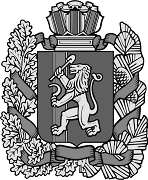 Усть-Ярульский сельский Совет депутатовИрбейского района Красноярского краяРЕШЕНИЕ 07.05.2015г.                           с. Усть-Яруль                                        №117О внесении изменений и дополнений  в УставВ целях приведения Устава Усть-Ярульского сельсовета Красноярского края в соответствие с требованиями Закона Красноярского края «О внесении изменений в статью 2 Закона края от 01.12.2014 №7-2884  «О некоторых вопросах организации органов местного самоуправления в Красноярском крае», руководствуясь статьей 29, 74 Устава Усть-Ярульского сельсовета Красноярского края, Усть-Ярульский сельский Совет депутатов РЕШИЛ: Внести в Устав Усть-Ярульского сельсовета Красноярского края Красноярского края, следующие изменения:1.1. Статью 8 изложить в следующей редакции:«Статья 8. Органы и должностные лица местного самоуправления Усть-Ярульский  сельсовет1. Усть-Ярульский сельский Совет депутатов – представительный орган местного самоуправления, состоящий из 10 депутатов, избираемый на основе всеобщего равного и прямого избирательного права при тайном голосовании сроком на 5 лет.2. Глава Усть-Ярульского сельсовета избирается Усть-Ярульским сельским Советом депутатов из числа кандидатов, представленных конкурсной комиссией по результатам конкурса, и возглавляет местную администрацию.3. Администрация Усть-Ярульского сельсовета является исполнительно-распорядительным органом местного самоуправления, подотчетным Усть-Ярульскому сельскому Совету депутатов.»;1.2. статью 38 изложить в следующей редакции:«Статья 38. Глава Усть-Ярульского сельсовета1. Глава Усть-Ярульского сельсовета — высшее должностное лицо Усть-Ярульского сельсовета, наделенное согласно Уставу собственной компетенцией по решению вопросов местного значения, возглавляющее деятельность по осуществлению местного самоуправления на территории Усть-Ярульского сельсовета. 2. Глава Усть-Ярульского сельсовета действует в пределах полномочий, определенных законодательством, настоящим Уставом и решениями Усть-Ярульского сельского Совета депутатов.3. Глава Усть-Ярульского сельсовета представляет Усть-Ярульский сельсовет в отношениях с Российской Федерацией, ее субъектами, государственными органами, другими муниципальными образованиями, юридическими и физическими лицами.4. Глава Усть-Ярульского сельсовета избирается Усть-Ярульским сельским Советом депутатов из числа кандидатов, представленных конкурсной комиссией по результатам конкурса, и возглавляет местную администрацию.5. Иностранный гражданин может быть избран главой муниципального образования в случае, если такая возможность предусмотрена международным договором Российской Федерации с соответствующим иностранным государством.6. На Главу Усть-Ярульского сельсовета распространяются гарантии, предусмотренные законодательством.7. Глава Усть-Ярульского сельсовета должен соблюдать ограничения и запреты и исполнять обязанности, которые установлены Федеральным законом от 25.12.2008 № 273-ФЗ «О противодействии коррупции» и другими федеральными законами.»;1.3. статью 39 изложить в следующей редакции:«Статья 39. Срок полномочий Главы Усть-Ярульского сельсовета1. Срок полномочий Главы Усть-Ярульского сельсовета - 5 лет. 2. Полномочия Главы Усть-Ярульского сельсовета начинаются со дня его вступления в должность и прекращаются в день вступления в должность вновь избранного Главы Усть-Ярульского сельсовета.»;1.4. в статье 45 пункт 2 исключить; 1.5. статью 44 изложить в следующей редакции:«Статья 44. Муниципальные правовые акты Главы Усть-Ярульского сельсовета1. Глава Усть-Ярульского сельсовета в пределах своей компетенции издает постановления администрации по вопросам местного значения и по вопросам, связанным с осуществлением отдельных государственных полномочий, обязательные для исполнения всеми расположенными на территории Усть-Ярульского сельсовета предприятиями, учреждениями и организациями, независимо от их организационно-правовой формы, а также органами местного самоуправления и гражданами, и распоряжения администрации по вопросам организации деятельности администрации Усть-Ярульского сельсовета.	2. Глава Усть-Ярульского сельсовета издает постановления и распоряжения по иным вопросам, отнесенным к его компетенции уставом муниципального образования в соответствии с Федеральным законом от 06.10.2003 № 131-ФЗ «Об общих принципах организации местного самоуправления в Российской Федерации», другими федеральными законами.3. Правовые акты Главы Усть-Ярульского сельсовета, кроме указанных в пункте 4 настоящей статьи, вступают в силу со дня их подписания, если в самом акте не определено иное.4. Нормативные правовые акты Главы Усть-Ярульского сельсовета, затрагивающие права, свободы и обязанности человека и гражданина, вступают в силу после их официального опубликования (обнародования).5. Правовые акты Главы Усть-Ярульского сельсовета могут быть отменены или их действие может быть приостановлено им самим, в случае изменения перечня его полномочий - органами местного самоуправления или должностными лицами местного самоуправления, к полномочиям которых на момент отмены или приостановления действия муниципального правового акта отнесено принятие (издание) соответствующего муниципального правового акта, а также судом; а в части, регулирующей осуществление органами местного самоуправления отдельных государственных полномочий, переданных им федеральными законами и законами Красноярского края, - уполномоченным органом государственной власти Российской Федерации (уполномоченным органом государственной власти Красноярского края).»;1.6. в статье 13  пункт 5 изложить в следующей редакции:«5. Выборы депутатов Усть-Ярульского сельского Совета осуществляются на основе всеобщего равного и прямого избирательного права при тайном голосовании.»;1.7. Дополнить Устав статьей 13.1 «Избирательная комиссия», изложить в следующей редакции:«1. Избирательная комиссия осуществляет свои полномочия, определенные Федеральным законом от 12.06.2002 № 67-ФЗ «Об основных гарантиях избирательных прав и права на участие в референдуме граждан Российской Федерации», Законом Красноярского края от 02.10.2003 № 8-1411 «О выборах в органы местного самоуправления в Красноярском крае», Уставным законом Красноярского края от 10.11.2011 №13-6401 «О референдумах в Красноярском крае».Кроме того:1) публикует (обнародует) в соответствующих средствах массовой информации результаты выборов; итоги голосования, местных референдумов;2)  рассматривает и решает вопросы материально-технического обеспечения подготовки и проведения выборов;3) обеспечивает изготовление бюллетеней по выборам депутатов Усть-Ярульского сельского Совета, бюллетеней для голосования на местном референдуме;4) обеспечивает информирование избирателей о сроках и порядке осуществления избирательных действий, ходе избирательной кампании;5) может создавать рабочие группы, привлекать к выполнению работ внештатных работников.»;1.8. статью 76 дополнить пунктом 3 в следующей редакции:«3. Положения статьи 8, статьи 38, статьи 39, статьи 44, статьи 13 настоящего Устава в редакции Решения от 23 марта 2015 года№ 116 «О внесении изменений и дополнений в Устав» применяются в отношении порядка избрания главы Усть-Ярульского сельсовета после истечения срока полномочий главы Усть-Ярульского сельсовета, избранного до дня вступления в силу Закона Красноярского края от 01.12.2014 № 7-2884 «О некоторых вопросах организации органов местного самоуправления в Красноярском крае».».2. Контроль за исполнением Решения возложить на Главу сельсовета Антонюк Г.И..3. Настоящее Решение о внесении изменений и дополнений в Устав Усть-Ярульского сельсовета подлежит официальному опубликованию (обнародованию) после его государственной регистрации и вступает  в силу со  дня, следующего за днем официального опубликования (обнародования).Глава Усть-Ярульского сельсовета обязан опубликовать (обнародовать) зарегистрированное Решение о внесении изменений и дополнений в Устав Усть-Ярульского сельсовета, в течении семи дней со дня его поступления из Управления Министерства юстиции Российской Федерации по Красноярскому краю. глава Усть-Ярульского сельсовета ____________ Г.И. Антонюкпредседатель сельского Совета ___________ Л.В. Прядун